Liens : Les pièces de monnaie
canadiennes – Le saviez-vous ?Cherche des exemples de ces pièces dans ta tirelire.
As-tu trouvé des éditions spéciales ?
Conçois une pièce de monnaie de ton choix pour commémorer ou célébrer un événement spécial.
Explique pourquoi tu as choisi ce motif.Pièce de 2 dollars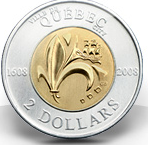 − a remplacé le billet de 2 $ en 1996− pièce de deux couleurs− image d’un ours blanc− édition spéciale émise en 2008 marque le 400e anniversaire de la ville de QuébecPièce de 1 dollar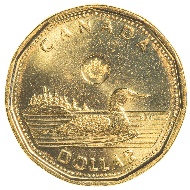 − a remplacé le billet de 1 $ en 1987− image d’un huard, l’oiseau emblématique du Canada− édition spéciale émise en 2005 en hommage à Terry FoxPièce de 25 cents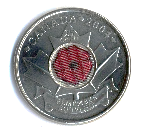 − vaut le quart de 1 dollar− image d’un caribou, un des animaux typiques du Canada− édition ornée d’un coquelicot émise en 2004 en hommage du jour du SouvenirPièce de 10 cents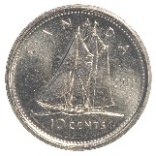 − la plus petite pièce selon la taille− image d’un célèbre voilier canadien appelé le Bluenose − édition spéciale émise en 2001 honore les millions de Canadiens qui font du bénévolat Pièce de 5 cents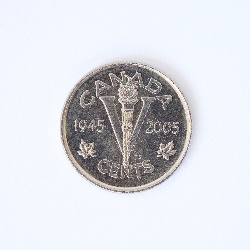 − a d’abord été fabriqué en nickel− image d’un castor, un symbole officiel du Canada− la pièce Victoire émise en 2005 célèbre le 60e anniversaire de la fin de la Seconde Guerre mondialePièce de 1 cent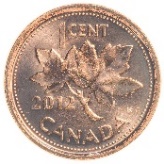 − retiré de la circulation en 2013− la pièce coûtait plus que 1 cent à fabriquer− image de feuilles d’érable− jusqu’en 1996, cette pièce avait 12 côtés pour être plus facile à reconnaître par les personnes malvoyantes